АДМИНИСТРАЦИЯ ГОРОДСКОГО ОКРУГА ГОРОД РЫБИНСКЯРОСЛАВСКОЙ ОБЛАСТИПОСТАНОВЛЕНИЕот 7 сентября 2020 г. N 1983ОБ УТВЕРЖДЕНИИ МУНИЦИПАЛЬНОЙ ПРОГРАММЫ "БЛАГОУСТРОЙСТВОИ ОЗЕЛЕНЕНИЕ ТЕРРИТОРИИ ГОРОДСКОГО ОКРУГА ГОРОД РЫБИНСКЯРОСЛАВСКОЙ ОБЛАСТИ"В соответствии с Бюджетным кодексом Российской Федерации, Федеральным законом от 06.10.2003 N 131-ФЗ "Об общих принципах организации местного самоуправления в Российской Федерации", постановлением Администрации городского округа город Рыбинск Ярославской области от 08.06.2020 N 1306 "О муниципальных программах", руководствуясь Уставом городского округа город Рыбинск Ярославской области,ПОСТАНОВЛЯЮ:1. Утвердить муниципальную программу "Благоустройство и озеленение территории городского округа город Рыбинск Ярославской области" согласно приложению.2. Признать утратившим силу постановление Администрации городского округа город Рыбинск от 28.08.2019 N 2226 "Об утверждении ведомственной целевой программы Департамента жилищно-коммунального хозяйства, транспорта и связи Администрации городского округа город Рыбинск" с 01 января 2021 года.3. Признать утратившим силу постановление Администрации городского округа город Рыбинск от 16.12.2019 N 3257 "О внесении изменений в постановление Администрации городского округа город Рыбинск от 28.08.2019 N 2226" с 01 января 2021 года.4. Признать утратившим силу постановление Администрации городского округа город Рыбинск Ярославской области от 17.03.2020 N 683 "О внесении изменений в постановление Администрации городского округа город Рыбинск от 28.08.2019 N 2226" с 01 января 2021 года.5. Настоящее постановление вступает в силу с 01 января 2021 года и применяется при составлении, рассмотрении и утверждении бюджета городского округа город Рыбинск Ярославской области на 2021 год и плановый период 2022 и 2023 годов.6. Опубликовать настоящее постановление в средствах массовой информации и разместить на официальном сайте Администрации городского округа город Рыбинск.7. Контроль за исполнением настоящего постановления возложить на первого заместителя Главы Администрации.Главагородского округагород РыбинскД.С. РудаковПриложениек постановлению Администрациигородского округа город РыбинскЯрославской областиот                             №  _________Муниципальная программа «Благоустройство и озеленение территории городского округа город РыбинскЯрославской области»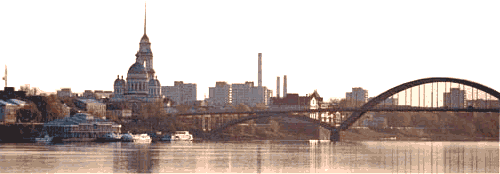 г. Рыбинск1. Паспорт муниципальной программы «Благоустройство и озеленение территории городского округа город Рыбинск Ярославской области»	Муниципальная программа состоит из двух подпрограмм: «Содержание объектов благоустройства и озеленение территории городского округа город Рыбинск Ярославской области» и «Благоустройство парков, площадей и обустройство других общественных территорий городского округа город Рыбинск Ярославской области», в каждой из которых представлен анализ существующей ситуации и оценка проблем, решение которых осуществляется путем реализации подпрограмм, цели, задачи, ожидаемые результаты реализации подпрограмм, социально-экономическое обоснование подпрограмм, финансирование, механизм реализации, индикаторы, а также мероприятия подпрограмм (приложения 1, 2 к муниципальной программе).2. Финансирование муниципальной программыПотребность в финансовых ресурсах на реализацию муниципальной программы в целом составляет 1 894 516,0 тыс. руб. Финансирование мероприятий муниципальной программы осуществляется за счет: - средств городского бюджета;- средств других бюджетов бюджетной системы РФ.В ходе реализации муниципальной программы объемы финансирования мероприятий могут уточняться.Финансирование за счет средств других бюджетов бюджетной системы РФ осуществляется на условиях софинансирования и на основании Соглашений, заключенных между ответственными исполнителями муниципальной программы и органами исполнительной власти Ярославской области.3. Индикаторы результативности муниципальной программыОценка результативности реализации муниципальной программы осуществляется на основе использования системы объективных критериев, которые выступают в качестве обобщенных оценочных критериев (индикаторов).Директор Департамента ЖКХ, транспорта и связи                                                                                                        О.Н. МинееваПриложение 1к муниципальной программеПодпрограмма «Содержание объектов благоустройства и озеленение территории городского округа город Рыбинск Ярославской области»1. Паспорт подпрограммы2. Анализ существующей ситуации и оценка проблемы, решение которой осуществляется путем реализации подпрограммыВнешний облик города, его эстетический вид во многом зависят от степени благоустроенности общественных территорий города Рыбинска, от площади озеленения, количества размещенных малых архитектурных форм (скамеек, вазонов, урн, светильников).Уровень благоустройства определяет комфортность проживания граждан и является одной из проблем, требующих каждодневного внимания и эффективного решения, которое включает в себя комплекс мероприятий по содержанию городских территорий, инженерной подготовке и обеспечению безопасности, озеленению, устройству покрытий, освещению, размещению малых архитектурных форм.Современное благоустройство общественных территорий города Рыбинска является стратегически приоритетным направлением социально-экономического развития городского округа город Рыбинск Ярославской области (далее – город Рыбинск). Организация благоустройства общественных территорий города Рыбинска, создание условий для массового отдыха жителей города Рыбинска, содержание мест захоронения в соответствии со статьей 16 Федерального закона от 06.10.2003                 № 131-ФЗ «Об общих принципах организации местного самоуправления в Российской Федерации» относятся к вопросам местного значения. В целях улучшения благоустройства и санитарного содержания городских территорий решением Муниципального Совета городского округа город Рыбинск от 31.05.2018 № 322 утверждены Правила благоустройства территории городского округа город Рыбинск Ярославской области.Правила устанавливают требования к перечню работ по благоустройству и периодичности их выполнения, установлению порядка организации благоустройства общественных территорий города Рыбинска, включая освещение улиц, озеленение, установку указателей с наименованиями улиц и номерами домов, размещение и содержание малых архитектурных форм, а также использованию, охране, защите, воспроизводству зеленых насаждений, расположенных в границах города Рыбинска.Подпрограмма «Содержание объектов благоустройства и озеленение территории городского округа город Рыбинск Ярославской области» направлена на реализацию полномочий Департамента ЖКХ, транспорта и связи по организации уличного освещения, содержанию, благоустройству и озеленению общественных территорий города Рыбинска, содержанию мест захоронения.Особое внимание в городе Рыбинске уделяется работе по содержанию и развитию сетей наружного освещения. Объекты, обеспечивающие освещение улично-дорожной сети, относятся к важнейшим элементам благоустройства городской инфраструктуры. Хорошо организованное освещение улиц и дорог в вечернее и ночное время обеспечивает безопасность движения транспорта и пешеходов. Правильное освещение парков, скверов, зеленых насаждений и других общественных территорий города Рыбинска должно обеспечивать нормальную видимость и способствовать максимальному восприятию архитектурно-декоративных качеств окружающих предметов. Освещение зданий, памятников, фонтанов и световая реклама создают определенный архитектурно-художественный образ вечернего города Рыбинск, что создает удобство пользования тротуарами, дорожками, проездами, скверами.Содержание сетей наружного освещения города Рыбинска осуществляет организация, с которой заключен муниципальный контракт по результатам конкурентных процедур. Наружное освещение в городе Рыбинске имеется на 99% автомобильных дорогах. Протяженность сети наружного освещения по состоянию на 01.01.2022 составляет 371,1 км, общее количество светильников наружного освещения – 8 508 шт. Среднесуточное время работы светильников наружного освещения составляет около 11 часов. Важным элементом общественных территорий города Рыбинска, которые улучшают экологическую обстановку, делают привлекательным облик нашего города Рыбинска, являются зеленые насаждения: парки, скверы, сады, аллеи, деревья, газоны, цветы. В настоящее время территория парков, скверов и других зеленых зон города Рыбинска составляет 871,7 тыс. кв. м. Улучшение и поддержание состояния зеленых насаждений в условиях городской среды, придания зеленым насаждениям надлежащего декоративного облика требует своевременного проведения работ по восстановлению зеленого фонда путем планомерной замены старовозрастных и аварийных насаждений, используя крупномерный посадочный материал саженцев деревьев ценных пород и декоративных кустарников. Одной из значимых задач в городе является необходимость создания современного цветочного оформления. Существующие участки зеленых насаждений недостаточно благоустроены, нуждаются в постоянном уходе. Для реконструкции зеленых насаждений в городе Рыбинске осуществляются работы по обустройству газонов, устройству и уходу за цветниками, конструкциями озеленения, стрижке объектов озеленения на улицах города Рыбинска, в парках и скверах, разворотных кольцах.Особую актуальность в настоящее время приобретает борьба с борщевиком Сосновского. После контакта с растением, особенно в солнечные дни, на коже может появиться ожог 1-3-й степени. Опасность заключается в том, что после прикосновения к растению поражение может проявиться через 1-2 дня. В некоторых случаях сок борщевика Сосновского может вызвать у человека токсикологическое отравление, которое сопровождается нарушением работы нервной системы и сердечной мышцы. Следовательно, растение является серьезной угрозой для здоровья человека. Уничтожение очагов произрастания борщевика Сосновского – одна из приоритетных задач в части содержания общественных территорий города Рыбинска.К приоритетным направлениям в благоустройстве и содержании общественных территорий города Рыбинска относится поддержание санитарного порядка, удаление загрязнений, накапливающихся на общественных территориях города Рыбинска и приводящих к возникновению скользкости, запыленности, ухудшению чистоты атмосферы и эстетического вида города Рыбинска.При зимней уборке территорий парков обеспечивается два основных вида работ: уборка тротуаров вручную и обеспечение мероприятий, направленных на борьбу с гололедом, в рамках которых производится посыпка тротуаров песко-соляной смесью, а также механическое подметание тротуаров.Основными задачами по летней уборке видовых и памятных мест города Рыбинска являются: уборка мусора в зеленых зонах, сбор случайного мусора, уборка зеленых зон от листьев и сучьев, выкашивание газонов и вывоз скошенной травы, механическая и ручная уборка тротуаров.За последние годы значительно улучшилось санитарное состояние и благоустроенность города Рыбинска, но все-таки места отдыха населения, объекты внешнего благоустройства не в полной мере обеспечивают комфортные условия для жизни и деятельности населения.Кроме того, одной из проблем благоустройства является порча элементов благоустройства: приводятся в негодность детские площадки, скамейки, урны, разбиваются арт-объекты, фонари освещения, совершены вандальные действия в отношении смотровой площадки на Волжской набережной, создаются несанкционированные свалки мусора. Многие пешеходные зоны, зоны отдыха, инженерные коммуникации и объекты внешнего благоустройства до настоящего времени нуждаются в ремонте или реконструкции, а также в постоянном обслуживании в соответствии с нормативными требованиями.Пристального внимания требует содержание фонтанов, детских городков, парков, поскольку они являются украшением города Рыбинска, положительно влияют на его архитектурный облик, санитарное и эстетическое состояние. В городе Рыбинске установлено 16 памятников, памятных знаков и мемориальных досок для сохранения памяти жителей об исторических, культурных событиях, выдающихся людях нашего города, а именно: - памятник «Бурлак»;- памятник В.И. Ленину;- памятник Льву Ошанину;- памятник адмиралу Ф. Ушакову;- памятник участникам ликвидации аварии на Чернобыльской АЭС;- памятник братьям Нобель; - памятник П.Ф. Дерунову;- памятный знак с мемориальной доской в память о жертвах Волголага; - скульптурная композиция «Трал»;- мемориальные доски.Для поддержания внешнего облика города Рыбинска, его культурного наследия необходимо осуществлять ежегодное содержание, ремонт памятников и памятных знаков, мемориальных досок.В целях улучшения экологического состояния общественных территорий города Рыбинска и в рамках работ по поддержанию надлежащего уровня их санитарного состояния осуществляются работы:- по вывозу крупногабаритного мусора из бункеров, расположенных на общественных территориях города Рыбинска;- по установке контейнерных площадок на общественных территориях города Рыбинска;- по санитарной уборке города Рыбинска на период массовых мероприятий (уборка мусора в зеленых зонах, сбор случайного мусора, вывоз мусора в полиэтиленовых пакетах, очистка урн и вывоз мусора).В настоящее время наиболее остро стоит вопрос ликвидации несанкционированных навалов мусора на общественных территориях города Рыбинска.Утилизация твердых бытовых отходов и крупногабаритного мусора производится на полигоне в районе д. Аксеново, расположенном на землях Рыбинского района, Волжского сельского округа. Общая площадь земельного участка, на котором размещается данный полигон, составляет 271,1 тыс. кв. м. Для организации содержания городских объектов в рамках мероприятий по благоустройству и поддержанию санитарного порядка на общественных территориях города Рыбинска необходимо наличие достаточного количества специализированной техники, оборудования, отвечающего требованиям стандартов, техническим условиям, другим нормативным документам. У муниципальных унитарных предприятий «Дорожно-эксплуатационное строительство», «Автопредприятие по уборке города» имеется в наличии 96 единиц специализированной техники. Однако оснащенность муниципальных унитарных предприятий, осуществляющих деятельность в сфере жилищно-коммунального хозяйства, специализированной техникой не достигает должного уровня. Основное количество единиц специализированной техники и оборудования, находящихся в эксплуатации вышеуказанных предприятий, выработало свой ресурс (срок службы специализированной техники составляет 20-30 лет). Такое положение дел приводит к тому, что коэффициент ее использования во много раз меньше нормативного, большую часть времени она находится в ремонте. Значительный износ специализированной техники оказывает влияние на своевременную и качественную санитарную уборку общественных территорий города Рыбинска, отрицательно сказывается на уровне благоустройства города Рыбинска, что приводит к появлению социальной напряженности и многочисленным обоснованным жалобам.Обеспеченность вышеуказанных предприятий специализированной техникой является одной из важнейших проблем в отрасли. Самостоятельно за счет собственных средств предприятия эту проблему решить не в состоянии. В связи с чем возникает необходимость применения комплекса согласованных действий по преодолению сложившейся ситуации.Для обновления парка специализированной техники для уборки города Рыбинска и обеспечения санитарного состояния необходимо приобретение новой техники в количестве 9 единиц.В городе Рыбинске имеются 10 кладбищ общей площадью 1121,6 тыс. кв. м. Характеристика городских кладбищ по состоянию на 01.01.2022 представлена в таблице.Совершенствование системы организации похоронного дела, улучшение качества содержания мест погребений и повышение эффективности использования земель, отведенных для размещения мест захоронений, является одной из важных задач, реализуемых Департаментом ЖКХ, транспорта и связи.К первоочередным задачам, реализуемым в рамках подпрограммы, также относятся отлов, содержание и возврат в прежние места обитания животных без владельцев, содержание биотермических ям. Животные без владельцев могут являться источником более 300 инфекционных заболеваний, в числе которых бешенство, токсоплазмоз, трихинеллез и другие. Поэтому их стерилизация, вакцинация, выполняемая в рамках подпрограммы, позволит сократить количество заболеваний и предотвратить рост популяции животных без владельцев.Также для снижения риска распространения заразных болезней животных имеются сооружения по обеззараживанию биологических отходов –                                    2 биотермические ямы. Биотермические ямы размещены на участке территории полигона твердых бытовых отходов. Последовательный подход к решению задач по благоустройству и озеленению общественных территорий города Рыбинска предполагает использование программно-целевого метода, обеспечивающего увязку реализации мероприятий по срокам, финансовым ресурсам и исполнителям, так как без стройной комплексной системы их решения невозможно добиться значимых результатов в создании наиболее благоприятной и комфортной среды жизнедеятельности. 3. Цели, задачи и ожидаемые результаты реализации подпрограммыОсновной целью подпрограммы является повышение уровня благоустройства и озеленения общественных территорий города Рыбинска, осуществление мероприятий по поддержанию порядка и санитарного состояния на общественных территориях города Рыбинска, создание наиболее благоприятной и комфортной среды для деятельности и отдыха жителей.Для достижения цели подпрограммы предусматривается решение следующих основных задач:1. Повышение освещенности городских улиц. 2. Совершенствование эстетической привлекательности общественных территорий города Рыбинска, улучшение структуры зеленых насаждений. 3. Приведение в надлежащее состояние объектов благоустройства, создание благоприятных условий для жизни и отдыха жителей города.4. Содержание городских кладбищ в соответствии с санитарными и экологическими требованиями.По итогам реализации подпрограммы планируется достижение следующих результатов:- обеспечение качественного и бесперебойного освещения городских улиц; - улучшение состояния зеленых насаждений; - поддержание надлежащего состояния общественных территорий города Рыбинска, включая поддержание в технически исправном состоянии существующих элементов объектов благоустройства, создание условий, обеспечивающих комфортные условия для массового отдыха населения;- обеспечение надлежащего содержания городских кладбищ.4. Социально-экономическое обоснование подпрограммыПодпрограмма призвана обеспечить комплексный подход к решению проблемы по благоустройству и озеленению общественных территорий города Рыбинска.Мероприятиями подпрограммы предусматривается предоставление субсидий на выполнение муниципального задания бюджетному учреждению сферы благоустройства и бюджетному учреждению, осуществляющему организацию и содержание мест захоронений. Муниципальное задание формируется в соответствии с постановлением Администрации городского округа город Рыбинск от 09.11.2015 № 3186 «О порядке формирования муниципального задания на оказание муниципальных услуг (выполнение работ), мониторинга и контроля выполнения муниципального задания».Для достижения целей и задач подпрограммы будут выполняться следующие мероприятия.1. Организация уличного освещенияМероприятиями подпрограммы предусмотрено предоставление субсидии на финансовое обеспечение выполнения бюджетным учреждением, осуществляющим деятельность в сфере благоустройства, работ, связанных с содержанием сетей наружного освещения, передачей электрической энергии к сетям наружного освещения.2. Озеленение Мероприятиями подпрограммы предусматривается организация бюджетным учреждением работ по озеленению общественных территорий города Рыбинска: - цветочное оформление общественных территорий города Рыбинска;- посадка деревьев;- выкашивание газонов и других зеленых зон города;- акарицидная обработка общественных территорий города Рыбинска;- спиливание аварийных деревьев на общественных территориях города Рыбинска;- содержание газонов и зеленых площадей в парках и скверах;- ремонт газонов;- ликвидации очагов распространения борщевика Сосновского.3. Прочие мероприятия по содержанию и благоустройству общественных территорий города РыбинскаМероприятия подпрограммы предусматривают выполнение следующих работ: - уборка общественных территорий города Рыбинска (городские площади, парки, скверы, зеленые зоны) согласно перечню объектов;  - проведение весеннего месячника по благоустройству и уборке города Рыбинска;  - техническое обеспечение общегородских мероприятий и благоустройства мест массового отдыха граждан (НаШествие Дедов Морозов, празднование 9 Мая, Дня города и др.); - содержание и текущий ремонт городских фонтанов (передача электрической энергии к фонтанам, поставка холодного водоснабжения, водоотведения);- благоустройство парков, скверов, зеленых зон и других территорий; - снос аварийных построек;- содержание и ремонт памятников и прилегающих к ним территорий;- установка и ремонт малых архитектурных форм;- проектирование работ, проведение государственной экспертизы проектно-сметной документации по благоустройству парков, скверов и других зеленых зон.4. Мероприятия инициативного бюджетированияРеализация мероприятий инициативного бюджетирования осуществляется в рамках губернаторского проекта «Решаем вместе!». Мероприятия направлены на повышение уровня комфортности проживания и формируются на основании решений депутатов Ярославской областной Думы, принятых в ходе встреч с жителями городского округа город Рыбинск.В рамках мероприятий подпрограммы предусматриваются работы по благоустройству территорий, прилегающих к образовательным учреждениям города Рыбинска, учреждениям здравоохранения, обустройство спортивных площадок, благоустройство парковых, зеленых зон и иных общественных территорий города Рыбинска, обустройство детского игрового оборудования в дворовых территориях многоквартирных домов.Исполнителем мероприятий инициативного бюджетирования является       МБУ «Управление городского хозяйства».5. Ликвидация несанкционированных свалокМероприятия по ликвидации несанкционированных свалок на общественных территориях города Рыбинска проводятся ежегодно с целью обеспечения санитарных норм и правил, экологической безопасности. Перечень объектов формируется по заявкам граждан, по результатам обследований территорий, по предписаниям надзорных органов (департамента охраны окружающей среды и природопользования Ярославской области). Потребность в бюджетных средствах на выполнение работ по ликвидации несанкционированных свалок, осуществляемых в соответствии с муниципальным заданием, рассчитывается по данным бюджетного учреждения, осуществляющего деятельность в сфере благоустройства. В случае если объем субсидии на финансовое обеспечение выполнения работ, предусмотренный в городском бюджете на очередной финансовый год и плановый период, меньше расчетной потребности, конкретный состав и объемы работ устанавливаются Департаментом ЖКХ, транспорта и связи в муниципальном задании с учетом первоочередной необходимости в тех или иных работах и возможных негативных последствий в связи с ограничениями по видам и объемам работ. 6. Организация и содержание скотомогильников (биотермических ям)Законом Ярославской области от 16.12.2009 № 70-з «О наделении органов местного самоуправления государственными полномочиями Ярославской области» (далее – закон ЯО № 70-з) Администрация городского округа город Рыбинск Ярославской области наделена государственными полномочиями по организации и содержанию скотомогильников (биотермических ям). Выполнение полномочий по организации и содержанию скотомогильников (биотермических ям) в количестве 2 штук осуществляется за счет областной субвенции.  Объем субвенции определяется законом Ярославской области об областном бюджете на соответствующий финансовый год в соответствии с методикой, утвержденной законом ЯО № 70-з. В рамках мероприятий подпрограммы предусмотрена организация следующих работ: обслуживание биотермических ям в части выполнения углубления и расширения траншеи, окраска ограждения и навеса, выкашивание травы на территории комплекса биотермических ям, обработка сорной растительности гербицидом, подсыпка территории биотермических ям песком.7. Организация проведения мероприятий при осуществлении деятельности по обращению с животными без владельцевВ соответствии с законом ЯО № 70-з Администрация городского округа город Рыбинск Ярославской области наделена государственными полномочиями в сфере организации мероприятий при осуществлении деятельности по обращению с животными без владельцев в части отлова, содержания и возврата животных на прежние места их обитания. Финансирование расходов на выполнение переданных государственных полномочий по организации и проведению мероприятий по отлову, содержанию и возврату животных на прежние места их обитания, осуществляется за счет средств, предоставляемых из областного бюджета в виде субвенции. Объем субвенции определяется законом Ярославской области об областном бюджете на соответствующий финансовый год в соответствии с методикой, утвержденной законом ЯО № 70-з.8. Приобретение специализированной техники в целях надлежащего санитарного содержания городских территорийВ целях обеспечения надлежащего санитарного содержания общественных территорий города Рыбинска, автомобильных дорог мероприятиями подпрограммы предусматривается приобретение специализированной техники для нужд муниципальных унитарных предприятий «Дорожно-эксплуатационное-строительство», «Автопредприятие по уборке города», подведомственных Департаменту ЖКХ, транспорта и связи. Необходимая потребность приобретения специализированной техники за счет средств городского бюджета в 2022 году составляет 4 единицы техники: уборочная универсальная машина, пылесос МПВ, 2 мусоровоза с универсальной загрузкой. На 2023 год за счет средств городского бюджета запланировано приобретение 2-х единиц техники: машины уборочной универсальной, пылесоса МПВ, на 2024 год - 3-х единиц техники: машины уборочной универсальной, автогрейдера, фронтального погрузчика, на 2025 год - машины уборочной универсальной, самосвала КАМАЗ, экскаватора колесного ЕК-14. Приобретение техники позволит улучшить состояние материально-технической базы вышеуказанных предприятий, повысить качество выполняемых работ, а также позволит улучшить экологическое и санитарное состояние городской среды, повысить эстетический облик города для более комфортных условий жизнедеятельности населения города Рыбинска.Основной социально-экономический эффект реализации мероприятий подпрограммы заключается в повышении привлекательности общественных территорий города Рыбинска, уровня комфортного проживания жителей, улучшении санитарного содержания общественных территорий города Рыбинска и состояния зеленых насаждений.9. Организация и содержание мест захоронения, благоустройство городских кладбищСовершенствование системы организации похоронного дела, улучшение качества содержания мест погребений и повышение эффективности использования земель, отведенных для размещения мест захоронений является одной из важных реализуемых задач.На территории кладбищ бюджетным учреждением, осуществляющим содержание мест захоронения, в соответствии с муниципальным заданием производятся работы по их содержанию, включая уборку мусора, сучьев и листьев, расчистку снега в зимний период, скашивание травы в летний период, валку и вывоз сухих и аварийных деревьев, очистку территории и канав от кустарника, организация и углубление водоотводных канав, акарицидную обработку, а также работы по охране кладбищ, ремонту дорожек и ограждений территорий, обустройство дополнительных контейнерных площадок. Расчет потребности на финансовое обеспечение выполнения работ по содержанию кладбищ выполняется с учетом калькуляций, представленных муниципальным учреждением, специализирующемся на оказании услуг, выполнении работ по похоронному делу.5. Финансирование подпрограммыПотребность в финансовых ресурсах на реализацию подпрограммы в целом составляет 1 797 366,0 тыс. руб. Финансирование мероприятий подпрограммы осуществляется за счет: - средств городского бюджета;- средств других бюджетов бюджетной системы РФ.В ходе реализации подпрограммы объемы финансирования мероприятий могут уточняться.Финансирование за счет средств других бюджетов бюджетной системы РФ осуществляется на условиях софинансирования и на основании Соглашений, заключенных между ответственным исполнителем подпрограммы и органами исполнительной власти Ярославской области.6. Механизм реализации подпрограммыРеализация подпрограммы осуществляется путем выполнения мероприятий в составе, содержании, объемах и сроках, предусмотренных ею. Ответственность за выполнение мероприятий лежит на исполнителе, соисполнителях подпрограммы.Ответственным исполнителем подпрограммы является Департамент ЖКХ, транспорта и связи, соисполнителями – МБУ «Управление городского хозяйства»,  МБУ «Специализированная служба по вопросам похоронного дела».Департамент ЖКХ, транспорта и связи осуществляет:- контроль за реализацией мероприятий подпрограммы, управление и координацию деятельности соисполнителей подпрограммы в процессе ее реализации;- обеспечение эффективности реализации подпрограммы;- подготовку при необходимости предложений по уточнению объемов финансирования, перечня и состава мероприятий, целевых показателей, соисполнителей и участников подпрограммы;- составление отчетности о ходе реализации подпрограммы. Департамент ЖКХ, транспорта и связи несет ответственность за своевременность и точность выполнения мероприятий подпрограммы, контроль целевого использования предоставляемых бюджетных средств.Проверка целевого использования средств, выделенных на реализацию мероприятий подпрограммы, осуществляется в соответствии с действующим законодательством.Реализация мероприятий подпрограммы осуществляется на основе контрактов, заключаемых в соответствии с законодательством в сфере закупок товаров, работ, услуг для обеспечения государственных и муниципальных нужд.Финансирование подпрограммы осуществляется в пределах средств, предусмотренных в городском бюджете, а также других бюджетах бюджетной системы РФ на цели программы.Оценка эффективности реализации подпрограммы проводится в соответствии с методикой, утвержденной постановлением Администрации городского округа город Рыбинск Ярославской области от 08.06.2020 № 1306 «О муниципальных программах».7. Индикаторы результативности подпрограммыОценка результативности реализации подпрограммы осуществляется на основе использования системы объективных критериев, которые выступают в качестве обобщенных оценочных критериев (индикаторов).8. Перечень мероприятий подпрограммыСписок используемых сокращений:ЖКХ – жилищно-коммунальное хозяйствоДЖКХ, ТиС – Департамент ЖКХ, транспорта и связиМБУ – муниципальное бюджетное учреждениеМБУ «УГХ» - МБУ «Управление городского хозяйства»МБУ «ССППД» - МБУ «Специализированная служба по вопросам похоронного дела»ГБ – городской бюджетОБ – областной бюджетДиректор Департамента ЖКХ,транспорта и связи                                                                                                                                                             О.Н. МинееваПриложение 2к муниципальной программеПодпрограмма «Благоустройство парков, площадей и обустройство других общественных территорий городского округа город Рыбинск Ярославской области»1. Паспорт подпрограммы 2. Анализ существующей ситуации и оценка проблемы, решение которой осуществляется путем реализации подпрограммы
Одной из важнейших задач города Рыбинска является благоустройство его внешнего облика, создание функционального общественного пространства, привлекательного для различных групп населения и учитывающего их интересы, имеющего лаконичный архитектурный облик и соблюдающего баланс между использованием современных решений и сохранением исторического контекста улиц.Вследствие целого ряда причин существующее состояние благоустройства общественных территорий города Рыбинска, в том числе и в исторической части, не соответствует современным требованиям градостроительства и Правилам благоустройства территории городского округа город Рыбинск. Работы по благоустройству исторической части города Рыбинска ведутся с 2017 года, в состав которых входит: замена бордюров, устройство и замена уличного освещения, замена покрытия и (или) восстановление асфальтобетонного покрытия автомобильных дорог и тротуаров. Для улиц в центре города Рыбинска характерно использование элементов благоустройства в историческом стиле, мощение из камня (брусчатки), установка простых по форме, переносных или передвижных малых архитектурных форм и уличной мебели – скамеек, урн, как правило, создается несколько функциональных зон – зоны отдыха, транзита и коммерческой рекреации. В рамках подпрограммы запланированы мероприятия, представляющие собой комплекс работ, направленных на повышение уровня благоустройства территорий парков и площадей. Многие объекты внешнего благоустройства, в том числе инженерные коммуникации нуждаются в ремонте или реконструкции. Особое внимание требует ремонт и благоустройство фонтанов, поскольку они являются украшением города Рыбинска, положительно влияют на его архитектурный облик.В рамках Губернаторского проекта «Решаем вместе!» с привлечением средств областного и федерального бюджетов в 2018 году выполнены работы по благоустройству территории Карякинского сада, в 2019 году – выполнен ремонт мостика, в 2021 году - ремонт фонтан в западной части парка. Дополнительно за счет средств городского бюджета выполнен ремонт инженерных коммуникаций и электромонтажные работы, необходимые для работы фонтана в Карякинском саду. В 2022 году планируется выполнить дополнительные проектные работы с целью привлечения средств федерального и областного бюджетов для продолжения работ по благоустройству территории парка.Кроме того, в 2021 году по направлению «Приоритетные проекты» губернаторского проекта «Решаем вместе!» за счет средств областного и городского бюджетов выполнены работы по благоустройству площади Дерунова: устройство пешеходного фонтана с покрытием из тротуарной плитки; устройство покрытия из тротуарной плитки на прилегающей к фонтану территории; устройство газонов; установка скамеек и урн; устройство освещения и установка доски почета.В 2021 году выполнено благоустройство смотровой площадки по Бульварной улице в створе Преображенского переулка. В состав работ входит устройство покрытия из тротуарной плитки, асфальтобетонного покрытия тротуаров, газонов, ротонды.В 2022 году планируется мероприятие по устройству двух лестничных спусков и перехода под мостом через р. Черемуха в районе Соборной площади. Кроме того, в 2022 году планируется выполнить частично благоустройство стадиона «Сатурн» с целью обеспечения доступа на территорию поля для занятий спортом, а так же разработать проектно-сметную документацию на устройство стелы «Город трудовой доблести».В 2023 году планируется выполнить работы по устройству стелы «Город трудовой доблести».Мероприятия подпрограммы направлены на повышение комфортности проживания граждан, увеличение количества мест досугового отдыха для граждан с детьми в шаговой доступности, благоустройство общественных территорий города Рыбинска.Реализация мероприятий по устройству подъездов к земельным участкам, предназначенным под жилищное строительство, велась в 2019-2020 годах в рамках ведомственной целевой программы Управления строительства. В целях создания улично-дорожной сети на вновь осваиваемых общественных территориях города Рыбинска, органически связанной с существующей сетью, в 2019 году выполнены работы по устройству щебеночных подъездов к земельным участкам с автомобильной дороги Переборский тракт по улицам: Цветочная (0,25 км), Новгородская (0,19 км), Ржевская (0,16 км). Кроме того, в 2019 году начаты работы по устройству щебеночных подъездов в районе Заволжье-1 по ул. Тарасова (0,04 км), которые продолжены в 2020 году (0,05 км). В 2021 году выполнены работы по устройству щебеночных подъездов к земельным участкам по улицам Тимирязева, Тарасова, Чехова - на участках между улицами Калининская и Львовская (0,26 км).В 2022 – 2025 годах планируется продолжить работы по устройству щебеночных подъездов к земельным участкам в районах Заволжье-1, Заволжье-2  и посёлке завода Гидромеханизации города Рыбинска. На территории города Рыбинска из 10 имеющихся городских кладбищ, построенных до 2021 года, только 4 являются действующими: «Болтинское», «Софийское», «Южное» и «Западное».В настоящее время на действующих кладбищах возможно только подзахоронение к могиле умерших родственников, так как территории этих кладбищ использованы полностью, то есть отсутствуют места для новых захоронений.По информации МБУ «Специализированная служба по вопросам похоронного дела» произведено захоронений в 2018 году – 2 707 чел., 2019 году – 2 607 чел., в 2020 году – 2 436 чел., в 2021 году – 3 612 чел. В среднем на год необходимо около   1 500 новых захоронений.Для реализации полномочий органов местного самоуправления по вопросам организации похоронного дела сформирован земельный участок площадью 20,0 га для обустройства и эксплуатации общегородского кладбища по адресу: Рыбинский муниципальный район, Судоверфское сельское поселение, Глушицы территория, Промземля, земельный участок 103. В 2018 году разработана проектно-сметная документация на строительство кладбища, получено положительное заключение государственной экспертизы проектной документации и результатов инженерных изысканий ГАУ ЯО «Яргосстройэкспертиза». Документацией предусмотрено обустройство общегородского кладбища на 23 000 захоронений.За период 2019-2021 годов выполнены работы по обустройству общегородского кладбища на земельном участке площадью 5,23 га (ориентировочно для 1 750 захоронений). В 2022-2025 годах планируется продолжить работы по обустройству общегородского кладбища и создать ориентировочно 7 400 мест для захоронений.3. Цели, задачи и ожидаемые результаты реализации подпрограммыОсновными целями подпрограммы являются:- создание комфортных условий для проживания, отдыха и организации досуга жителей города, расширение территорий общественных кладбищ.Для достижения цели подпрограммы предусматривается решение следующих основных задач:- приведение в качественное состояние элементов благоустройства парков, площадей и обустройство других общественных территорий;- обеспечение города дополнительными местами захоронений с соблюдением санитарно-эпидемиологических и экологических норм. По итогам реализации подпрограммы планируется достижение следующих результатов:- повышение комфортности проживания граждан, создание условий, обеспечивающих достойные условия для отдыха населения и гостей города;- создание условий для оказания ритуальных услуг.Цели подпрограммы соответствуют приоритетам и целям Стратегии социально-экономического развития городского округа город Рыбинск на 2018-2030 годы, утвержденной решением Муниципального Совета городского округа город Рыбинск от 28.03.2019 № 47.4. Социально-экономическое обоснование подпрограммыОсновной социально-экономический эффект реализации мероприятий подпрограммы, в части проведения работ по благоустройству общественных территорий города Рыбинска, заключается в повышении привлекательности города Рыбинска, уровня комфортного проживания и отдыха жителей. Реализация мероприятия обустройству общегородского кладбища позволит создать дополнительно к 2025 году – 7 400 мест. Устройство щебеночных подъездов к земельным участкам, предназначенным под жилищное строительство, создает условия для развития индивидуального жилищного строительства.5. Финансирование подпрограммыПотребность в финансовых ресурсах на реализацию подпрограммы в целом составляет 97 150,0 тыс.руб. Финансирование мероприятий подпрограммы осуществляется за счет средств городского бюджета:Финансирование мероприятий подпрограммы планируется из городского бюджета в пределах средств, предусмотренных в бюджете на соответствующий год. Объемы ассигнований бюджетных средств подлежат ежегодному уточнению исходя из возможностей городского бюджета на соответствующий год.6. Механизм реализации подпрограммыРеализация подпрограммы осуществляется путем выполнения мероприятий подпрограммы в составе, содержании, объемах и сроках, предусмотренных ею. Ответственность за выполнение мероприятий лежит на исполнителе подпрограммы.Ответственным исполнителем подпрограммы является Управление строительства.Управление строительства осуществляет:- координацию деятельности по реализации мероприятий подпрограммы, использованию бюджетных средств по целевому назначению;- осуществление контроля за проведением мероприятий подпрограммы;- обеспечение эффективности реализации подпрограммы;- подготовку при необходимости предложений по уточнению объемов финансирования, перечня и состава мероприятий, целевых показателей подпрограммы;- составление отчетности о ходе реализации подпрограммы. Управление строительства несет ответственность за своевременность и точность выполнения мероприятий подпрограммы, контроль целевого использования предоставляемых бюджетных средств.Проверка целевого использования средств, выделенных на реализацию мероприятий подпрограммы, осуществляется в соответствии с действующим законодательством.Реализация мероприятий осуществляется на основе муниципальных контрактов (договоров), заключаемых в соответствии с законодательством в сфере закупок товаров, работ, услуг для обеспечения государственных и муниципальных нужд.Оценка эффективности реализации подпрограммы проводится в соответствии с методикой, утвержденной постановлением Администрации городского округа город Рыбинск Ярославской области от 08.06.2020 № 1306 «О муниципальных программах».7. Индикаторы результативности подпрограммыОценка результативности реализации подпрограммы осуществляется на основе использования системы объективных критериев, которые выступают в качестве обобщенных оценочных критериев (индикаторов).8. Перечень мероприятий подпрограммыСписок используемых сокращений: УС – Управление строительства; ГБ – городской бюджетНачальник Управления строительства                                                                                                             А.Х. РустамовСписок изменяющих документов(в ред. Постановлений Администрации городского округа г. Рыбинскот 16.03.2021 N 592, от 29.10.2021 N 2729, от 17.03.2022 N 741, от 02.08.2022 N 3238)№ разделаНаименование раздела№страницы1Паспорт муниципальной программы42Финансирование муниципальной программы73Индикаторы результативности муниципальной программы9Приложение 1 к муниципальной программеПодпрограмма «Содержание объектов благоустройства и озеленение территории городского округа город Рыбинск Ярославской области»101Паспорт подпрограммы102Анализ существующей ситуации и оценка проблемы, решение которой осуществляется путем реализации подпрограммы123Цели, задачи и ожидаемые результаты реализации подпрограммы174Социально-экономическое обоснование подпрограммы185Финансирование подпрограммы216Механизм реализации подпрограммы227Индикаторы результативности подпрограммы248Перечень мероприятий подпрограммы 25Приложение 2 к муниципальной программеПодпрограмма «Благоустройство парков, площадей и обустройство других общественных территорий городского округа город Рыбинск Ярославской области»331Паспорт подпрограммы332Анализ существующей ситуации и оценка проблемы, решение которой осуществляется путем реализации подпрограммы343Цели, задачи и ожидаемые результаты реализации подпрограммы364Социально-экономическое обоснование подпрограммы375Финансирование подпрограммы376Механизм реализации подпрограммы387Индикаторы результативности подпрограммы398Перечень мероприятий подпрограммы 40Наименование муниципальной программыМуниципальная программа «Благоустройство и озеленение территории городского округа город Рыбинск Ярославской области» (далее – муниципальная программа)  Срок реализации муниципальной программы2022 – 2025 годыОснование для разработки муниципальной программы1. Градостроительный кодекс Российской Федерации.2. Федеральный закон от 06.10.2003 № 131-ФЗ «Об общих принципах организации местного самоуправления в Российской Федерации».3. Федеральный закон от 12.01.1996 № 8-ФЗ «О погребении и похоронном деле». 4. Федеральный закон от 24.06.1998 № 89-ФЗ «Об отходах производства и потребления».5. Закон Ярославской области от 16.12.2009 № 70-з «О наделении органов местного самоуправления государственными полномочиями Ярославской области».6. Указ Губернатора Ярославской области от 20.02.2017 № 50 «О губернаторском проекте «Решаем вместе!».7. Постановление Правительства Ярославской области от 14.04.2014 № 333-п «Об утверждении Правил предоставления и расходования субвенции на реализацию полномочий в части организации и содержания скотомогильников (биотермических ям)».8. Постановление Правительства Ярославской области от 19.03.2015 № 299-п «Об утверждении Правил предоставления и расходования субвенции на осуществление мероприятий по отлову, содержанию и возврату животных без владельцев на прежние места их обитания».9. Устав городского округа город Рыбинск Ярославской области.10. Решение Муниципального Совета городского округа город Рыбинск от 28.03.2019 № 47 «О Стратегии социально-экономического развития городского округа город Рыбинск на 2018 - 2030 годы».11. Решение Муниципального Совета городского округа город Рыбинск от 31.05.2018 № 322 «О Правилах благоустройства территории городского округа город Рыбинск Ярославской области». 12. Постановление Администрации городского округа город Рыбинск Ярославской области от 08.06.2020 № 1306 «О муниципальных программах»13. Постановление Администрации городского округа город Рыбинск Ярославской области от 21.01.2021 № 139 «Об утверждении плана мероприятий».Заказчик муниципальной программыАдминистрация городского округа город Рыбинск Ярославской областиОтветственные исполнители - руководители муниципальной программы1. Департамент жилищно-коммунального хозяйства, транспорта и связи Администрации городского округа город Рыбинск Ярославской области (далее – Департамент ЖКХ, транспорта и связи)2. Управление строительства Администрации городского округа город Рыбинск Ярославской области (далее – Управление строительства)Соисполнители муниципальной программыМБУ «Управление городского хозяйства», МБУ «Специализированная служба по вопросам похоронного дела»Куратор муниципальной программыПервый заместитель Главы Администрации Перечень подпрограмм муниципальной программы1. «Содержание объектов благоустройства и озеленение территории городского округа город Рыбинск Ярославской области»;2. «Благоустройство парков, площадей и обустройство других общественных территорий городского округа город Рыбинск Ярославской области».Цели муниципальной программы                    Повышение уровня благоустройства и озеленения территории городского округа город Рыбинск Ярославской области (далее – общественные территории города Рыбинска), осуществление мероприятий по поддержанию порядка и санитарного состояния на общественных территориях города Рыбинска, создание наиболее благоприятной и комфортной среды для деятельности и отдыха жителей.     Создание комфортных условий для проживания, отдыха и организации досуга жителей города, расширение территорий общественных кладбищ.Задачи муниципальной программы     Задачи муниципальной программы определяются задачами подпрограмм.     1. «Содержание объектов благоустройства и озеленение территории городского округа город Рыбинск Ярославской области».     Задачи подпрограммы:      - повышение освещенности городских улиц;       - совершенствование эстетической привлекательности общественных территорий города Рыбинска, улучшение структуры зеленых насаждений;      - приведение в надлежащее состояние объектов благоустройства, создание благоприятных условий для жизни и отдыха жителей города;      - содержание городских кладбищ в соответствии с санитарными и экологическими требованиями.     2. «Благоустройство парков, площадей и обустройство других общественных территорий городского округа город Рыбинск Ярославской области».      Задачи подпрограммы:     - приведение в качественное состояние элементов благоустройства парков, площадей и обустройство других общественных территорий;     - обеспечение города дополнительными местами для захоронений с соблюдением санитарно-эпидемиологических и экологических норм.  Объемы и источники финансирования муниципальной программыОбщий объем финансирования (предусмотрено в бюджетах / финансовая потребность) 425 016,6 / 1 894 516,0тыс. руб., в том числе:- средства бюджета городского округа город Рыбинск Ярославской области (далее – городской бюджет), тыс. руб. - средства других бюджетов бюджетной системы РФ, тыс. руб.Ожидаемые результаты реализации муниципальной программы     По итогам реализации муниципальной программы планируется достижение следующих результатов:     - обеспечение качественного и бесперебойного освещения городских улиц;      - улучшение состояния зеленых насаждений;     - поддержание надлежащего состояния общественных территорий города Рыбинска, включая поддержание в технически исправном состоянии существующих элементов объектов благоустройства;      - обеспечение надлежащего содержания городских кладбищ;     - повышение комфортности проживания граждан, создание условий, обеспечивающих достойные условия для отдыха населения и гостей города;     - создание условий для оказания ритуальных услуг.ПериодИсточник финансированияПредусмотрено в бюджете, тыс. руб.Потребность, тыс. руб.2022Городской бюджет177 249,5541 274,72022Другие бюджеты бюджетной системы РФ4 382,84 382,82022Итого181 632,3545 657,52023Городской бюджет115 596,3670 547,52023Другие бюджеты бюджетной системы РФ275,5381,82023Итого115 871,8670 929,32024Городской бюджет127 237,0318 560,32024Другие бюджеты бюджетной системы РФ275,5278,42024Итого127 512,5318 838,72025Городской бюджет0,0358 812,12025Другие бюджеты бюджетной системы РФ0,0278,42025Итого0,0359 090,5Всего425 016,61 894 516,0п/пНаименование задачиНаименование целевого индикатора (показателя)Единица измеренияБазовое значение 2021 Планируемое значениеПланируемое значениеПланируемое значениеПланируемое значениеп/пНаименование задачиНаименование целевого индикатора (показателя)Единица измеренияБазовое значение 2021 20222023202420251Повышение освещенности городских улицНаличие и соответствие наружного освещения нормативным требованиям%1001001001001001Повышение освещенности городских улицПротяженность сетей наружного освещениякм369,2371,1371,1371,1371,11Повышение освещенности городских улицКоличество потребленной электроэнергии на уличное освещение тыс. кВт/час7 400,17 400,17 400,17 400,17 400,12Совершенствование эстетической привлекательности общественных территорий города Рыбинска, улучшение структуры зеленых насажденийСодержание и благоустройство объектов озеленения% от утвержденного перечня объектов1001001001001003Приведение в надлежащее состояние объектов благоустройства, создание благоприятных условий для жизни и отдыха жителей городаСодержание в чистоте территории города  тыс. кв. м853,34853,34853,34853,34853,343Приведение в надлежащее состояние объектов благоустройства, создание благоприятных условий для жизни и отдыха жителей городаЛиквидация несанкционированных свалоктыс. куб. м1,21,21,21,21,23Приведение в надлежащее состояние объектов благоустройства, создание благоприятных условий для жизни и отдыха жителей городаКоличество фонтанов, находящихся на содержанииед.666663Приведение в надлежащее состояние объектов благоустройства, создание благоприятных условий для жизни и отдыха жителей городаОтлов, содержание и возврат животных без владельцевживотных17503020203Приведение в надлежащее состояние объектов благоустройства, создание благоприятных условий для жизни и отдыха жителей городаСодержание скотомогильников (биотермических ям)шт.222224Содержание городских кладбищ в соответствии с санитарными и экологическими требованиямиСодержание и благоустройство городских кладбищ и мест захоронения % от объемов, утв. муниципальным заданием1001001001001005Приведение в качественное состояние элементов благоустройства парков, площадей и обустройство других общественных территорийБлагоустройство территорий общего пользованиятыс. кв. м1,60,530005Приведение в качественное состояние элементов благоустройства парков, площадей и обустройство других общественных территорийУстройство подъездов к земельным участкамкм0,260,150,600,600,607Обеспечение города дополнительными местами для захоронений с соблюдени-ем санитарно-эпидемиологических и экологических норм Создание дополнительных мест захоронениймест1 7501 1002 5001 9001 900Наименование подпрограммыПодпрограмма «Содержание объектов благоустройства и озеленение территории городского округа город Рыбинск Ярославской области» (далее – подпрограмма)  Срок реализации подпрограммы2022 – 2025 годыОснование для разработки подпрограммы1. Федеральный закон от 06.10.2003 № 131-ФЗ «Об общих принципах организации местного самоуправления в Российской Федерации».2. Федеральный закон от 12.01.1996 № 8-ФЗ «О погребении и похоронном деле». 3. Федеральный закон от 24.06.1998 № 89-ФЗ «Об отходах производства и потребления».4. Закон Ярославской области от 16.12.2009 № 70-з «О наделении органов местного самоуправления государственными полномочиями Ярославской области».5. Указ Губернатора Ярославской области от 20.02.2017 № 50 «О губернаторском проекте «Решаем вместе!».6. Постановление Правительства Ярославской области от 14.04.2014 № 333-п «Об утверждении Правил предоставления и расходования субвенции на реализацию полномочий в части организации и содержания скотомогильников (биотермических ям)».7. Постановление Правительства Ярославской области от 19.03.2015 № 299-п «Об утверждении Правил предоставления и расходования субвенции на осуществление мероприятий по отлову, содержанию и возврату животных без владельцев на прежние места их обитания».8. Устав городского округа город Рыбинск Ярославской области.9. Решение Муниципального Совета городского округа город Рыбинск от 28.03.2019 № 47 «О Стратегии социально-экономического развития городского округа город Рыбинск на 2018 - 2030 годы».10. Решение Муниципального Совета городского округа город Рыбинск от 31.05.2018 № 322 «О Правилах благоустройства территории городского округа город Рыбинск Ярославской области». 11. Постановление Администрации городского округа город Рыбинск Ярославской области от 08.06.2020 № 1306 «О муниципальных программах».12. Постановление Администрации городского округа город Рыбинск Ярославской области от 21.01.2021 № 139 «Об утверждении плана мероприятий».Заказчик подпрограммыАдминистрация городского округа город Рыбинск Ярославской областиОтветственный исполнитель - руководитель подпрограммыДепартамент ЖКХ, транспорта и связиСоисполнители подпрограммыМБУ «Управление городского хозяйства», МБУ «Специализированная служба по вопросам похоронного дела»Куратор подпрограммыПервый заместитель Главы Администрации Цель подпрограммы               Повышение уровня благоустройства и озеленения общественных территорий города Рыбинска, осуществление мероприятий по поддержанию порядка и санитарного состояния на общественных территориях города Рыбинска, создание наиболее благоприятной и комфортной среды для деятельности и отдыха жителей.Задачи подпрограммы1. Повышение освещенности городских улиц. 2. Совершенствование эстетической привлекательности общественных территорий города Рыбинска, улучшение структуры зеленых насаждений. 3. Приведение в надлежащее состояние объектов благоустройства, создание благоприятных условий для жизни и отдыха жителей города.4. Содержание городских кладбищ в соответствии с санитарными и экологическими требованиями.Объемы и источники финансирования подпрограммыОбщий объем финансирования (предусмотрено в бюджетах / финансовая потребность) 408 526,5 тыс. руб. / 1 797 366,0 тыс. руб., в том числе:- средства городского бюджета, тыс. руб.- средства других бюджетов бюджетной системы РФ, тыс. руб.Ожидаемые результаты реализации подпрограммыПо итогам реализации подпрограммы планируется достижение следующих результатов:- обеспечение качественного и бесперебойного освещения городских улиц; - улучшение состояния зеленых насаждений; - поддержание надлежащего состояния общественных территорий города Рыбинска, включая поддержание в технически исправном состоянии существующих элементов объектов благоустройства, создание условий, обеспечивающих комфортные условия для массового отдыха населения;- обеспечение надлежащего содержания городских кладбищ.№ п/пНазвание кладбищаАдрес кладбищаПлощадь, м2Примечание1ЮжноеРайон окружной дороги г. Рыбинск689 771действующее2ВсехсвятскоеУл. Софийская,                                              г. Рыбинск48 605закрытое 3СофийскоеУл. Серафимовича, г. Рыбинск121 271полузакрытое4КипячевскоеУл. Кипячевская, г. Рыбинск35 821закрытое 5БолтинскоеУл. Балобановская,г. Рыбинск23 444полузакрытое6ЕврейскоеУл. Софийская,г. Рыбинск1 937закрытое 7ВасильевскоеУл. Харитонова, г. Рыбинск18 289закрытое8ЗападноеРыбинский район, Покровский с/о,д. Ходово103 5611-я очередь9ЗападноеРыбинский район, Покровский с/о,д. Ходово41 2842-я очередь10СтарогеоргиевскоеУл. Софийская, г. Рыбинск34 148закрытое ИТОГО1 121 638ПериодИсточник финансированияПредусмотрено в бюджете, тыс. руб.Потребность, тыс. руб.2022Городской бюджет165 569,5529 594,72022Другие бюджеты бюджетной системы РФ4 382,84 382,82022Итого169 952,3533 977,52023Городской бюджет113 741,6608 297,52023Другие бюджеты бюджетной системы РФ275,5381,82023Итого114 017,1608 679,32024Городской бюджет124 281,6307 210,32024Другие бюджеты бюджетной системы РФ275,5278,42024Итого124 557,1307 488,72025Городской бюджет0,0346 942,12025Другие бюджеты бюджетной системы РФ0,0278,42025Итого0,0347 220,5Всего408 526,51 797 366,0п/пНаименование целевого индикатора (показателя)Единица измеренияБазовое значение 2021 Планируемое значениеПланируемое значениеПланируемое значениеПланируемое значениеп/пНаименование целевого индикатора (показателя)Единица измеренияБазовое значение 2021 20222023202420251Наличие и соответствие наружного освещения нормативным требованиям%1001001001001002Протяженность сетей наружного освещениякм369,2371,1371,1371,1371,13Количество потребленной электроэнергии на уличное освещение тыс. кВт/час7 400,17 400,17 400,17 400,17 400,14Содержание и благоустройство объектов озеленения% от утвержденного перечня объектов1001001001001005Содержание в чистоте территории города  тыс. кв. м853,34853,34853,34853,34853,346Ликвидация несанкционированных свалоктыс. куб. м1,21,21,21,21,27Количество фонтанов, находящихся на содержанииед.666668Содержание скотомогильников (биотермических ям)шт.222229Отлов, содержание и возврат животных без владельцевживотных175030202010Содержание и благоустройство городских кладбищ и мест захоронения % от объемов, утвержденных муниципальным заданием100100100100100№ п/пНаименование мероприятияАдрес, количественная характеристика, срок исполненияИсточник финансированияОбъем финансирования, тыс. руб.Объем финансирования, тыс. руб.Объем финансирования, тыс. руб.Объем финансирования, тыс. руб.Объем финансирования, тыс. руб.Объем финансирования, тыс. руб.Объем финансирования, тыс. руб.Объем финансирования, тыс. руб.Ожидаемый результат Ответственный исполнитель№ п/пНаименование мероприятияАдрес, количественная характеристика, срок исполненияИсточник финансирования2022 год2022 год2023 год2023 год2024 год2024 год2025 год2025 годОжидаемый результат Ответственный исполнитель№ п/пНаименование мероприятияАдрес, количественная характеристика, срок исполненияИсточник финансированияпредусмотрено в бюджетепотребность предусмотрено в бюджетепотребность предусмотрено в бюджетепотребность предусмотрено в бюджетепотребность Ожидаемый результат Ответственный исполнитель123478910111213141516Задача 1. Повышение освещенности городских улицЗадача 1. Повышение освещенности городских улицЗадача 1. Повышение освещенности городских улицЗадача 1. Повышение освещенности городских улицЗадача 1. Повышение освещенности городских улицЗадача 1. Повышение освещенности городских улицЗадача 1. Повышение освещенности городских улицЗадача 1. Повышение освещенности городских улицЗадача 1. Повышение освещенности городских улицЗадача 1. Повышение освещенности городских улицЗадача 1. Повышение освещенности городских улицЗадача 1. Повышение освещенности городских улицЗадача 1. Повышение освещенности городских улицЗадача 1. Повышение освещенности городских улиц1Организация уличного освещенияежегодно: 371,1 км ГБ55 057,767 567,050 414,387 042,756 896,3103 735,80,0145 213,8организовано уличное освещение в соответствии с нормативными требованиямиДЖКХ,ТиС, МБУ "УГХ"1Организация уличного освещенияежегодно: 371,1 км ОБ0,00,00,00,00,00,00,00,0организовано уличное освещение в соответствии с нормативными требованиямиДЖКХ,ТиС, МБУ "УГХ"1Организация уличного освещенияежегодно: 371,1 км Итого55 057,767 567,050 414,387 042,756 896,3103 735,80,0145 213,8организовано уличное освещение в соответствии с нормативными требованиямиДЖКХ,ТиС, МБУ "УГХ"1Кредиторская задолженностьГБ8 846,59 702,20,09 458,40,00,00,00,0организовано уличное освещение в соответствии с нормативными требованиямиДЖКХ,ТиС, МБУ "УГХ"1Всего с кредиторской задолженностью63 904,277 269,250 414,396 501,156 896,3103 735,80,0145 213,8организовано уличное освещение в соответствии с нормативными требованиямиДЖКХ,ТиС, МБУ "УГХ"Задача 2. Совершенствование эстетической привлекательности общественных территорий города Рыбинска, улучшение структуры зеленых насажденийЗадача 2. Совершенствование эстетической привлекательности общественных территорий города Рыбинска, улучшение структуры зеленых насажденийЗадача 2. Совершенствование эстетической привлекательности общественных территорий города Рыбинска, улучшение структуры зеленых насажденийЗадача 2. Совершенствование эстетической привлекательности общественных территорий города Рыбинска, улучшение структуры зеленых насажденийЗадача 2. Совершенствование эстетической привлекательности общественных территорий города Рыбинска, улучшение структуры зеленых насажденийЗадача 2. Совершенствование эстетической привлекательности общественных территорий города Рыбинска, улучшение структуры зеленых насажденийЗадача 2. Совершенствование эстетической привлекательности общественных территорий города Рыбинска, улучшение структуры зеленых насажденийЗадача 2. Совершенствование эстетической привлекательности общественных территорий города Рыбинска, улучшение структуры зеленых насажденийЗадача 2. Совершенствование эстетической привлекательности общественных территорий города Рыбинска, улучшение структуры зеленых насажденийЗадача 2. Совершенствование эстетической привлекательности общественных территорий города Рыбинска, улучшение структуры зеленых насажденийЗадача 2. Совершенствование эстетической привлекательности общественных территорий города Рыбинска, улучшение структуры зеленых насажденийЗадача 2. Совершенствование эстетической привлекательности общественных территорий города Рыбинска, улучшение структуры зеленых насажденийЗадача 2. Совершенствование эстетической привлекательности общественных территорий города Рыбинска, улучшение структуры зеленых насажденийЗадача 2. Совершенствование эстетической привлекательности общественных территорий города Рыбинска, улучшение структуры зеленых насаждений2Озеленениеежегодно: выкашивание газонов 5 428,0 тыс. кв. м, содержание газонов 216,1 тыс. кв. м, посадка цветов 80,4 тыс. шт., спиливание аварийных деревьев - 150 шт. акарицидная обработка -75,6 Га, уничтожение Борщевика Сосновского - 30 га (дважды)ГБ12 454,936 459,22 400,059 419,32 400,055 122,70,057 356,7выполнены работы по озеленению городских территорийДЖКХ,ТиС, МБУ "УГХ"2Озеленениеежегодно: выкашивание газонов 5 428,0 тыс. кв. м, содержание газонов 216,1 тыс. кв. м, посадка цветов 80,4 тыс. шт., спиливание аварийных деревьев - 150 шт. акарицидная обработка -75,6 Га, уничтожение Борщевика Сосновского - 30 га (дважды)ОБ300,0300,00,00,00,00,00,00,0выполнены работы по озеленению городских территорийДЖКХ,ТиС, МБУ "УГХ"2Озеленениеежегодно: выкашивание газонов 5 428,0 тыс. кв. м, содержание газонов 216,1 тыс. кв. м, посадка цветов 80,4 тыс. шт., спиливание аварийных деревьев - 150 шт. акарицидная обработка -75,6 Га, уничтожение Борщевика Сосновского - 30 га (дважды)Итого12 754,936 759,22 400,059 419,32 400,055 122,70,057 356,7выполнены работы по озеленению городских территорийДЖКХ,ТиС, МБУ "УГХ"2Кредиторская задолженностьГБ1 754,51 887,50,0935,20,00,00,00,0выполнены работы по озеленению городских территорийДЖКХ,ТиС, МБУ "УГХ"2Всего с кредиторской задолженностью14 509,438 646,72 400,060 354,52 400,055 118,60,057 031,0выполнены работы по озеленению городских территорийДЖКХ,ТиС, МБУ "УГХ"Задача 3. Приведение в надлежащее состояние объектов благоустройства, создание благоприятных условий для жизни и отдыха жителей городаЗадача 3. Приведение в надлежащее состояние объектов благоустройства, создание благоприятных условий для жизни и отдыха жителей городаЗадача 3. Приведение в надлежащее состояние объектов благоустройства, создание благоприятных условий для жизни и отдыха жителей городаЗадача 3. Приведение в надлежащее состояние объектов благоустройства, создание благоприятных условий для жизни и отдыха жителей городаЗадача 3. Приведение в надлежащее состояние объектов благоустройства, создание благоприятных условий для жизни и отдыха жителей городаЗадача 3. Приведение в надлежащее состояние объектов благоустройства, создание благоприятных условий для жизни и отдыха жителей городаЗадача 3. Приведение в надлежащее состояние объектов благоустройства, создание благоприятных условий для жизни и отдыха жителей городаЗадача 3. Приведение в надлежащее состояние объектов благоустройства, создание благоприятных условий для жизни и отдыха жителей городаЗадача 3. Приведение в надлежащее состояние объектов благоустройства, создание благоприятных условий для жизни и отдыха жителей городаЗадача 3. Приведение в надлежащее состояние объектов благоустройства, создание благоприятных условий для жизни и отдыха жителей городаЗадача 3. Приведение в надлежащее состояние объектов благоустройства, создание благоприятных условий для жизни и отдыха жителей городаЗадача 3. Приведение в надлежащее состояние объектов благоустройства, создание благоприятных условий для жизни и отдыха жителей городаЗадача 3. Приведение в надлежащее состояние объектов благоустройства, создание благоприятных условий для жизни и отдыха жителей городаЗадача 3. Приведение в надлежащее состояние объектов благоустройства, создание благоприятных условий для жизни и отдыха жителей города3Прочие мероприятия по благоустройству территорий города ежегодно: летняя уборка -871,740 тыс. кв. м, зимняя - 853,336 тыс. кв. м, содержание ремонт фонтанов 6 шт., техническое обеспечение мероприятий - 6 шт., содержание памятников - 16 шт., месячник - 2230 тыс. кв. мГБ42 749,7326 686,120 302,8361 957,824 360,860 458,40,063 112,8выполнена уборка городских территорий, осуществлены работы по прочим мероприятием по благоустройствуДЖКХ,ТиС, МБУ "УГХ"3Прочие мероприятия по благоустройству территорий города ежегодно: летняя уборка -871,740 тыс. кв. м, зимняя - 853,336 тыс. кв. м, содержание ремонт фонтанов 6 шт., техническое обеспечение мероприятий - 6 шт., содержание памятников - 16 шт., месячник - 2230 тыс. кв. мОБ814,9814,90,00,00,00,00,00,0выполнена уборка городских территорий, осуществлены работы по прочим мероприятием по благоустройствуДЖКХ,ТиС, МБУ "УГХ"3Прочие мероприятия по благоустройству территорий города ежегодно: летняя уборка -871,740 тыс. кв. м, зимняя - 853,336 тыс. кв. м, содержание ремонт фонтанов 6 шт., техническое обеспечение мероприятий - 6 шт., содержание памятников - 16 шт., месячник - 2230 тыс. кв. мИтого43 564,6327 501,020 302,8361 957,824 360,860 458,40,063 112,8выполнена уборка городских территорий, осуществлены работы по прочим мероприятием по благоустройствуДЖКХ,ТиС, МБУ "УГХ"3Кредиторская задолженностьГБ4 514,18 742,10,05 511,50,00,00,00,0выполнена уборка городских территорий, осуществлены работы по прочим мероприятием по благоустройствуДЖКХ,ТиС, МБУ "УГХ"3Всего с кредиторской задолженностью48 078,7336 243,120 302,8367 469,324 360,860 458,40,063 112,8выполнена уборка городских территорий, осуществлены работы по прочим мероприятием по благоустройствуДЖКХ,ТиС, МБУ "УГХ"4Мероприятия инициативного бюджетированияГБ241,3241,30,00,00,00,00,00,0выполнены работы в рамках реализации Губернаторского проекта "Решаем вместе!"ДЖКХ,ТиС, МБУ "УГХ"4Мероприятия инициативного бюджетированияОБ2 572,52 572,50,00,00,00,00,00,0выполнены работы в рамках реализации Губернаторского проекта "Решаем вместе!"ДЖКХ,ТиС, МБУ "УГХ"4Мероприятия инициативного бюджетированияИтого2 813,82 813,80,00,00,00,00,00,0выполнены работы в рамках реализации Губернаторского проекта "Решаем вместе!"ДЖКХ,ТиС, МБУ "УГХ"4.1.благоустройство территории, прилегающей к государственному учреждению здравоохранения Ярославской области городская больница № 4 г. Рыбинскаг. Рыбинск, пр. 50 лет Октября, д. 2а, 2022 годГБ65,765,70,00,00,00,00,00,0выполнены работы в рамках реализации Губернаторского проекта "Решаем вместе!"ДЖКХ,ТиС, МБУ "УГХ"4.1.благоустройство территории, прилегающей к государственному учреждению здравоохранения Ярославской области городская больница № 4 г. Рыбинскаг. Рыбинск, пр. 50 лет Октября, д. 2а, 2022 годОБ350,0350,00,00,00,00,00,00,0выполнены работы в рамках реализации Губернаторского проекта "Решаем вместе!"ДЖКХ,ТиС, МБУ "УГХ"4.1.благоустройство территории, прилегающей к государственному учреждению здравоохранения Ярославской области городская больница № 4 г. Рыбинскаг. Рыбинск, пр. 50 лет Октября, д. 2а, 2022 годИтого415,7415,70,00,00,00,00,00,0выполнены работы в рамках реализации Губернаторского проекта "Решаем вместе!"ДЖКХ,ТиС, МБУ "УГХ"4.2.обустройство детского игрового оборудования г. Рыбинск,                                    ул. Карла Либкнехта, д. 7,                                ул. Ворошилова, д. 1,                        ул. Южная, д. 14,                            ул. Баррикадная, д. 47,                                 2022 годГБ63,263,20,00,00,00,00,00,0выполнены работы в рамках реализации Губернаторского проекта "Решаем вместе!"ДЖКХ,ТиС, МБУ "УГХ"4.2.обустройство детского игрового оборудования г. Рыбинск,                                    ул. Карла Либкнехта, д. 7,                                ул. Ворошилова, д. 1,                        ул. Южная, д. 14,                            ул. Баррикадная, д. 47,                                 2022 годОБ1 179,01 179,00,00,00,00,00,00,0выполнены работы в рамках реализации Губернаторского проекта "Решаем вместе!"ДЖКХ,ТиС, МБУ "УГХ"4.2.обустройство детского игрового оборудования г. Рыбинск,                                    ул. Карла Либкнехта, д. 7,                                ул. Ворошилова, д. 1,                        ул. Южная, д. 14,                            ул. Баррикадная, д. 47,                                 2022 годИтого1 242,21 242,20,00,00,00,00,00,0выполнены работы в рамках реализации Губернаторского проекта "Решаем вместе!"ДЖКХ,ТиС, МБУ "УГХ"4.3.благоустройство прилегающей территории  к муниципальному общеобразовательному учреждению средняя общеобразовательная школа № 32 имени Академика А.А. Ухтомскогог. Рыбинск, ул. Моховая, д. 18, 2022 годГБ13,813,80,00,00,00,00,00,0выполнены работы в рамках реализации Губернаторского проекта "Решаем вместе!"ДЖКХ,ТиС, МБУ "УГХ"4.3.благоустройство прилегающей территории  к муниципальному общеобразовательному учреждению средняя общеобразовательная школа № 32 имени Академика А.А. Ухтомскогог. Рыбинск, ул. Моховая, д. 18, 2022 годОБ247,0247,00,00,00,00,00,00,0выполнены работы в рамках реализации Губернаторского проекта "Решаем вместе!"ДЖКХ,ТиС, МБУ "УГХ"4.3.благоустройство прилегающей территории  к муниципальному общеобразовательному учреждению средняя общеобразовательная школа № 32 имени Академика А.А. Ухтомскогог. Рыбинск, ул. Моховая, д. 18, 2022 годИтого260,8260,80,00,00,00,00,00,0выполнены работы в рамках реализации Губернаторского проекта "Решаем вместе!"ДЖКХ,ТиС, МБУ "УГХ"4.4.благоустройство территории Петровского паркаг. Рыбинск, Петровский парк, 2022 год ГБ79,079,00,00,00,00,00,00,0выполнены работы в рамках реализации Губернаторского проекта "Решаем вместе!"ДЖКХ,ТиС, МБУ "УГХ"4.4.благоустройство территории Петровского паркаг. Рыбинск, Петровский парк, 2022 год ОБ427,0427,00,00,00,00,00,00,0выполнены работы в рамках реализации Губернаторского проекта "Решаем вместе!"ДЖКХ,ТиС, МБУ "УГХ"4.4.благоустройство территории Петровского паркаг. Рыбинск, Петровский парк, 2022 год Итого506,0506,00,00,00,00,00,00,0выполнены работы в рамках реализации Губернаторского проекта "Решаем вместе!"ДЖКХ,ТиС, МБУ "УГХ"4.5.благоустройство территории вокруг прудаг. Рыбинск, ул. Юбилейная, зеленая зона между д 54 и        д. 34, 2022 годГБ19,619,60,00,00,00,00,00,0выполнены работы в рамках реализации Губернаторского проекта "Решаем вместе!"ДЖКХ,ТиС, МБУ "УГХ"4.5.благоустройство территории вокруг прудаг. Рыбинск, ул. Юбилейная, зеленая зона между д 54 и        д. 34, 2022 годОБ369,5369,50,00,00,00,00,00,0выполнены работы в рамках реализации Губернаторского проекта "Решаем вместе!"ДЖКХ,ТиС, МБУ "УГХ"4.5.благоустройство территории вокруг прудаг. Рыбинск, ул. Юбилейная, зеленая зона между д 54 и        д. 34, 2022 годИтого389,1389,10,00,00,00,00,00,0выполнены работы в рамках реализации Губернаторского проекта "Решаем вместе!"ДЖКХ,ТиС, МБУ "УГХ"Кредиторская задолженностьГБ0,00,00,00,00,00,00,00,0выполнены работы в рамках реализации Губернаторского проекта "Решаем вместе!"ДЖКХ,ТиС, МБУ "УГХ"Всего с кредиторской задолженностью2 813,82 813,80,00,00,00,00,00,0выполнены работы в рамках реализации Губернаторского проекта "Решаем вместе!"ДЖКХ,ТиС, МБУ "УГХ"5Ликвидация несанкционированных свалокежегодно: ликвидация 1,2 тыс. куб. м ГБ500,0792,7500,0791,5500,0828,00,0861,1ликвидированы 100% несанкционированных свалокДЖКХ,ТиС, МБУ "УГХ"5Ликвидация несанкционированных свалокежегодно: ликвидация 1,2 тыс. куб. м ОБ0,00,00,00,00,00,00,00,0ликвидированы 100% несанкционированных свалокДЖКХ,ТиС, МБУ "УГХ"5Ликвидация несанкционированных свалокежегодно: ликвидация 1,2 тыс. куб. м Итого500,0792,7500,0791,5500,0828,00,0861,1ликвидированы 100% несанкционированных свалокДЖКХ,ТиС, МБУ "УГХ"5Кредиторская задолженностьГБ0,00,00,00,00,00,00,00,0ликвидированы 100% несанкционированных свалокДЖКХ,ТиС, МБУ "УГХ"5Всего с кредиторской задолженностью500,0792,7500,0791,5500,0828,00,0861,1ликвидированы 100% несанкционированных свалокДЖКХ,ТиС, МБУ "УГХ"6Организация и содержание скотомогильников (биотермических ям) 2022 год -  содержание 2 шт.ГБ0,00,00,00,00,00,00,00,0выполнены работы по содержанию и ремонту 2 биотермических ямДЖКХ,ТиС6Организация и содержание скотомогильников (биотермических ям) 2022 год -  содержание 2 шт.ОБ0,00,00,00,00,00,00,00,0выполнены работы по содержанию и ремонту 2 биотермических ямДЖКХ,ТиС6Организация и содержание скотомогильников (биотермических ям) 2022 год -  содержание 2 шт.Итого0,00,00,00,00,00,00,00,0выполнены работы по содержанию и ремонту 2 биотермических ямДЖКХ,ТиС6Кредиторская задолженностьГБ0,00,00,00,00,00,00,00,0выполнены работы по содержанию и ремонту 2 биотермических ямДЖКХ,ТиС6Всего с кредиторской задолженностью0,00,00,00,00,00,00,00,0выполнены работы по содержанию и ремонту 2 биотермических ямДЖКХ,ТиС7Организация проведения мероприятий при осуществлении деятельности по обращению с животными без владельцев2022 год - отлов и содержание 50 особей                       2023 год - отлов и содержание 30 особей                   2024 год - отлов и содержание 20 особей                    2025 год - отлов и содержание 20 особейГБ0,00,00,00,00,00,00,00,0произведен отлов, содержание и возврат на прежние мета обитания животных без владельцевДЖКХ,ТиС 7Организация проведения мероприятий при осуществлении деятельности по обращению с животными без владельцев2022 год - отлов и содержание 50 особей                       2023 год - отлов и содержание 30 особей                   2024 год - отлов и содержание 20 особей                    2025 год - отлов и содержание 20 особейОБ695,4695,4275,5381,8275,5278,40,0278,4произведен отлов, содержание и возврат на прежние мета обитания животных без владельцевДЖКХ,ТиС 7Организация проведения мероприятий при осуществлении деятельности по обращению с животными без владельцев2022 год - отлов и содержание 50 особей                       2023 год - отлов и содержание 30 особей                   2024 год - отлов и содержание 20 особей                    2025 год - отлов и содержание 20 особейИтого695,4695,4275,5381,8275,5278,40,0278,4произведен отлов, содержание и возврат на прежние мета обитания животных без владельцевДЖКХ,ТиС 7Кредиторская задолженностьГБ0,00,00,00,00,00,00,00,0произведен отлов, содержание и возврат на прежние мета обитания животных без владельцевДЖКХ,ТиС 7Всего с кредиторской задолженностью695,4695,4275,5381,8275,5278,40,0278,4произведен отлов, содержание и возврат на прежние мета обитания животных без владельцевДЖКХ,ТиС 8Приобретение  спецтехники в целях надлежащего санитарного содержания городских территорийприобретение в 2022 г. - 4 ед. спецтехники, в 2023 г. - 2 ед., в 2024 г. - 3 ед., в 2025 г. - 3 ед.  ГБ0,029 106,00,028 230,00,030 186,00,020 800,0приобретена спецтехника для надлежащего содержания городских территорийДЖКХ,ТиС8Приобретение  спецтехники в целях надлежащего санитарного содержания городских территорийприобретение в 2022 г. - 4 ед. спецтехники, в 2023 г. - 2 ед., в 2024 г. - 3 ед., в 2025 г. - 3 ед.  ОБ0,00,00,00,00,00,00,00,0приобретена спецтехника для надлежащего содержания городских территорийДЖКХ,ТиС8Приобретение  спецтехники в целях надлежащего санитарного содержания городских территорийприобретение в 2022 г. - 4 ед. спецтехники, в 2023 г. - 2 ед., в 2024 г. - 3 ед., в 2025 г. - 3 ед.  Итого0,029 106,00,028 230,00,030 186,00,020 800,0приобретена спецтехника для надлежащего содержания городских территорийДЖКХ,ТиС9Мероприятия по обеспечению деятельности учреждения сферы  благоустройства1 учреждение, ул. Стоялая, 19 ГБ32 787,936 369,732 961,641 597,832 961,643 096,10,045 201,4надлежащая организация благоустройства и озеленения городских территорий, уличного освещенияДЖКХ,ТиС, МБУ "УГХ"9Мероприятия по обеспечению деятельности учреждения сферы  благоустройства1 учреждение, ул. Стоялая, 19 ОБ0,00,00,00,00,00,00,00,0надлежащая организация благоустройства и озеленения городских территорий, уличного освещенияДЖКХ,ТиС, МБУ "УГХ"9Мероприятия по обеспечению деятельности учреждения сферы  благоустройства1 учреждение, ул. Стоялая, 19 Итого32 787,936 369,732 961,641 597,832 961,643 096,10,045 201,4надлежащая организация благоустройства и озеленения городских территорий, уличного освещенияДЖКХ,ТиС, МБУ "УГХ"9Кредиторская задолженностьГБ0,00,00,00,00,00,00,00,0надлежащая организация благоустройства и озеленения городских территорий, уличного освещенияДЖКХ,ТиС, МБУ "УГХ"9Всего с кредиторской задолженностью32 787,936 369,732 961,641 597,832 961,643 096,10,045 201,4надлежащая организация благоустройства и озеленения городских территорий, уличного освещенияДЖКХ,ТиС, МБУ "УГХ"Задача 4. Содержание городских кладбищ в соответствии с санитарными и экологическими требованиямиЗадача 4. Содержание городских кладбищ в соответствии с санитарными и экологическими требованиямиЗадача 4. Содержание городских кладбищ в соответствии с санитарными и экологическими требованиямиЗадача 4. Содержание городских кладбищ в соответствии с санитарными и экологическими требованиямиЗадача 4. Содержание городских кладбищ в соответствии с санитарными и экологическими требованиямиЗадача 4. Содержание городских кладбищ в соответствии с санитарными и экологическими требованиямиЗадача 4. Содержание городских кладбищ в соответствии с санитарными и экологическими требованиямиЗадача 4. Содержание городских кладбищ в соответствии с санитарными и экологическими требованиямиЗадача 4. Содержание городских кладбищ в соответствии с санитарными и экологическими требованиямиЗадача 4. Содержание городских кладбищ в соответствии с санитарными и экологическими требованиямиЗадача 4. Содержание городских кладбищ в соответствии с санитарными и экологическими требованиямиЗадача 4. Содержание городских кладбищ в соответствии с санитарными и экологическими требованиямиЗадача 4. Содержание городских кладбищ в соответствии с санитарными и экологическими требованиямиЗадача 4. Содержание городских кладбищ в соответствии с санитарными и экологическими требованиями10Организация и содержание мест захоронения, благоустройство городских кладбищежегодно содержание и благоустройство 10 городских кладбищ площадью 1121,6 тыс. кв. мГБ3 451,58 878,04 000,09 906,44 000,010 362,10,010 776,6осуществлено содержание мест захоронения, благоустройство городских кладбищДЖКХ,ТиС, МБУ "ССППД"10Организация и содержание мест захоронения, благоустройство городских кладбищежегодно содержание и благоустройство 10 городских кладбищ площадью 1121,6 тыс. кв. мОБ0,00,00,00,00,00,00,00,0осуществлено содержание мест захоронения, благоустройство городских кладбищДЖКХ,ТиС, МБУ "ССППД"10Организация и содержание мест захоронения, благоустройство городских кладбищежегодно содержание и благоустройство 10 городских кладбищ площадью 1121,6 тыс. кв. мИтого3 451,58 878,04 000,09 906,44 000,010 362,10,010 776,6осуществлено содержание мест захоронения, благоустройство городских кладбищДЖКХ,ТиС, МБУ "ССППД"10Кредиторская задолженностьГБ48,50,00,00,00,00,00,00,0осуществлено содержание мест захоронения, благоустройство городских кладбищДЖКХ,ТиС, МБУ "ССППД"10Всего с кредиторской задолженностью3 500,08 878,04 000,09 906,44 000,010 362,10,010 776,6осуществлено содержание мест захоронения, благоустройство городских кладбищДЖКХ,ТиС, МБУ "ССППД"12Мероприятия по обеспечению деятельности учреждения, осуществляющего содержание мест захоронения1 учреждение, ул. Софийская, 69ГБ3 162,93 162,93 162,93 446,93 162,93 421,20,03 619,7надлежащая организация содержания мест захороненияДЖКХ,ТиС, МБУ "ССППД"12Мероприятия по обеспечению деятельности учреждения, осуществляющего содержание мест захоронения1 учреждение, ул. Софийская, 69ОБ0,00,00,00,00,00,00,00,0надлежащая организация содержания мест захороненияДЖКХ,ТиС, МБУ "ССППД"12Мероприятия по обеспечению деятельности учреждения, осуществляющего содержание мест захоронения1 учреждение, ул. Софийская, 69Итого3 162,93 162,93 162,93 446,93 162,93 421,20,03 619,7надлежащая организация содержания мест захороненияДЖКХ,ТиС, МБУ "ССППД"12Кредиторская задолженностьГБ0,00,00,00,00,00,00,00,0надлежащая организация содержания мест захороненияДЖКХ,ТиС, МБУ "ССППД"12Всего с кредиторской задолженностью3 162,93 162,93 162,93 446,93 162,93 421,20,03 619,7надлежащая организация содержания мест захороненияДЖКХ,ТиС, МБУ "ССППД"Всего по программе ГБ150 405,9509 262,9113 741,6592 392,4124 281,6307 210,30,0346 942,1Всего по программе ОБ4 382,84 382,8275,5381,8275,5278,40,0278,4Всего по программе Итого154 788,7513 645,7114 017,1592 774,2124 557,1307 488,70,0347 220,5Кредиторская задолженностьГБ15 163,620 331,80,015 905,10,00,00,00,0Всего с кредиторской задолженностью169 952,3533 977,5114 017,1608 679,3124 557,1307 488,70,0347 220,5Наименование подпрограммы «Благоустройство парков, площадей и обустройство других общественных территорий городского округа город Рыбинск Ярославской области»Срок реализации подпрограммы2022 – 2025 годыОснование для разработки подпрограммы1. Градостроительный кодекс Российской Федерации;2. Федеральный закон от 06.10.2003 №131-ФЗ «Об общих принципах организации местного самоуправления в Российской Федерации»;3. Федеральный закон от 12.01.1996 № 8-ФЗ «О погребении и похоронном деле»; 4. Решение Муниципального Совета городского округа город Рыбинск от 28.03.2019 № 47 «О Стратегии социально-экономического развития городского округа город Рыбинск на 2018-2030 годы»;5. Устав городского округа город Рыбинск Ярославской области;6. Решение Муниципального городского округа город Рыбинск от 31.05.2018 № 322 «О правилах благоустройства территории городского округа город Рыбинск»;7. Постановление Администрации городского округа город Рыбинск Ярославской области от 08.06.2020 № 1306 «О муниципальных программах».8. Постановление Администрации городского округа город Рыбинск Ярославской области от 21.01.2021 № 139 «Об утверждении плана мероприятий».Заказчик подпрограммыАдминистрация городского округа город Рыбинск Ярославской областиОтветственный исполнитель - руководительподпрограммыУправление строительстваКуратор подпрограммыЗаместитель Главы Администрации по архитектуре и градостроительствуЦель подпрограммыСоздание комфортных условий для проживания, отдыха и организации досуга жителей города, расширение территорий общественных кладбищ. Задачи подпрограммыПриведение в качественное состояние элементов благоустройства парков, площадей и обустройство других общественных территорий;Обеспечение города дополнительными местами захоронений с соблюдением санитарно-эпидемиологических и экологических норм. Объемы и источникифинансирования подпрограммыОбщий объем финансирования (выделено в бюджете/финансовая  потребность) 16 490,1 / 97 150,0 тыс. руб., в том числе:Cредства городского бюджетаОжидаемые результатыПовышение комфортности проживания граждан, создание условий, обеспечивающих достойные условия для отдыха населения и гостей города.Создание условий для оказания ритуальных услуг.ПериодИсточник финансированияПредусмотрено в бюджете, тыс. руб.Потребность, тыс. руб.2022Городской бюджет11 680,011 680,02022Итого11 680,011 680,02023Городской бюджет1 854,762 250,02023Итого1 854,762 250,02024Городской бюджет2 955,411 350,02024Итого2 955,411 350,02025Городской бюджет011 870,02025Итого011 870,0Всего16 490,197 150,0п/пНаименование целевого индикатора (показателя)Единица измеренияБазовое значение 2021Планируемое значение Планируемое значение Планируемое значение Планируемое значение п/пНаименование целевого индикатора (показателя)Единица измеренияБазовое значение 202120222023202420251.Благоустройство территорий общего пользованиятыс.кв.м1,60,531,6002.Устройство подъездов к земельным участкамкм0,260,150,600,600,603.Создание дополнительных мест захоронениймест1 7501 1002 5001 9001 900№ п/п№ п/пНаименование мероприятияАдрес, количественная характеристикаИсточ-ник финан-сирова-нияОбъемы финансирования тыс. руб.Объемы финансирования тыс. руб.Объемы финансирования тыс. руб.Объемы финансирования тыс. руб.Объемы финансирования тыс. руб.Объемы финансирования тыс. руб.Объемы финансирования тыс. руб.Объемы финансирования тыс. руб.Ожидаемый результатОтветст-венный испол-нитель№ п/п№ п/пНаименование мероприятияАдрес, количественная характеристикаИсточ-ник финан-сирова-ния2022 год2022 год2023 год2023 год2024 год2024 год2025 год2025 годОжидаемый результатОтветст-венный испол-нитель№ п/п№ п/пНаименование мероприятияАдрес, количественная характеристикаИсточ-ник финан-сирова-нияпредусмо-тренов бюджетепотреб-ностьпредусмо-трено в бюджетепотреб-ностьпредусмо-трено в бюджетепотреб-ностьпредусмо-тренов бюджетепотреб-ностьОжидаемый результатОтветст-венный испол-нитель11234567891011121314Задача 1: Приведение в качественное состояние элементов благоустройства парков, площадей и обустройство других общественных территорийЗадача 1: Приведение в качественное состояние элементов благоустройства парков, площадей и обустройство других общественных территорийЗадача 1: Приведение в качественное состояние элементов благоустройства парков, площадей и обустройство других общественных территорийЗадача 1: Приведение в качественное состояние элементов благоустройства парков, площадей и обустройство других общественных территорийЗадача 1: Приведение в качественное состояние элементов благоустройства парков, площадей и обустройство других общественных территорийЗадача 1: Приведение в качественное состояние элементов благоустройства парков, площадей и обустройство других общественных территорийЗадача 1: Приведение в качественное состояние элементов благоустройства парков, площадей и обустройство других общественных территорийЗадача 1: Приведение в качественное состояние элементов благоустройства парков, площадей и обустройство других общественных территорийЗадача 1: Приведение в качественное состояние элементов благоустройства парков, площадей и обустройство других общественных территорийЗадача 1: Приведение в качественное состояние элементов благоустройства парков, площадей и обустройство других общественных территорийЗадача 1: Приведение в качественное состояние элементов благоустройства парков, площадей и обустройство других общественных территорийЗадача 1: Приведение в качественное состояние элементов благоустройства парков, площадей и обустройство других общественных территорийЗадача 1: Приведение в качественное состояние элементов благоустройства парков, площадей и обустройство других общественных территорийЗадача 1: Приведение в качественное состояние элементов благоустройства парков, площадей и обустройство других общественных территорийЗадача 1: Приведение в качественное состояние элементов благоустройства парков, площадей и обустройство других общественных территорий1.Устройство лестничных спусков и перехода под мостом через р.Черемуха в районе Соборной площадиУстройство лестничных спусков и перехода под мостом через р.Черемуха в районе Соборной площадиберег р.Черемуха в районе Соборной площади,76 мГБ1 110,01 110,0Благоу-стройство территории с устройством лестничных спусков и перехода под мостомУС1.Устройство лестничных спусков и перехода под мостом через р.Черемуха в районе Соборной площадиУстройство лестничных спусков и перехода под мостом через р.Черемуха в районе Соборной площадиберег р.Черемуха в районе Соборной площади,76 мВсего1 110,01 110,0Благоу-стройство территории с устройством лестничных спусков и перехода под мостомУС2.Устройство  щебеночных подъездов к земельным участкам, выделенным под жилищное строительствоУстройство  щебеночных подъездов к земельным участкам, выделенным под жилищное строительстворайоныЗаволжье-1, Заволжье-2, посёлок завода Гидромеханизации1,95 кмГБ860,0860,01 854,76 050,02 955,4 6 350,006 670,0Создание условий для использования земельных участков в целях размещения на них объектов жилищного строительстваУС2.Устройство  щебеночных подъездов к земельным участкам, выделенным под жилищное строительствоУстройство  щебеночных подъездов к земельным участкам, выделенным под жилищное строительстворайоныЗаволжье-1, Заволжье-2, посёлок завода Гидромеханизации1,95 кмВсего860,0860,01 854,76 050,02 955,4 6 350,006 670,0Создание условий для использования земельных участков в целях размещения на них объектов жилищного строительстваУС3.Стела «Город трудовой  доблести» Стела «Город трудовой  доблести» зеленая зона  в границах улиц: пр.Ленина, Зои Космодемьянс-кой, Рапова,  Лизы Чайкиной ГБ1 250,01 250,050000,0Разработка проектно - сметной документацииУС3.Стела «Город трудовой  доблести» Стела «Город трудовой  доблести» зеленая зона  в границах улиц: пр.Ленина, Зои Космодемьянс-кой, Рапова,  Лизы Чайкиной Всего1 250,01 250,050000,0Разработка проектно - сметной документацииУС4.Благоустройство территории Карякинского сада (МАФы)Благоустройство территории Карякинского сада (МАФы)Карякинский садГБ150,0150,0Разработка сметной документацииУС4.Благоустройство территории Карякинского сада (МАФы)Благоустройство территории Карякинского сада (МАФы)Карякинский садВсего150,0150,0Разработка сметной документацииУС5.Благоустройство территории стадиона «Сатурн» Благоустройство территории стадиона «Сатурн» ул. Академика Губкина, д.10 ГБ5 600,05 600,0Создание условий для занятий спортом населенияУС5.Благоустройство территории стадиона «Сатурн» Благоустройство территории стадиона «Сатурн» ул. Академика Губкина, д.10 Всего5 600,05 600,0Создание условий для занятий спортом населенияУСЗадача 2.  Обеспечение города дополнительными местами захоронений с соблюдением санитарно-эпидемиологических и экологических нормЗадача 2.  Обеспечение города дополнительными местами захоронений с соблюдением санитарно-эпидемиологических и экологических нормЗадача 2.  Обеспечение города дополнительными местами захоронений с соблюдением санитарно-эпидемиологических и экологических нормЗадача 2.  Обеспечение города дополнительными местами захоронений с соблюдением санитарно-эпидемиологических и экологических нормЗадача 2.  Обеспечение города дополнительными местами захоронений с соблюдением санитарно-эпидемиологических и экологических нормЗадача 2.  Обеспечение города дополнительными местами захоронений с соблюдением санитарно-эпидемиологических и экологических нормЗадача 2.  Обеспечение города дополнительными местами захоронений с соблюдением санитарно-эпидемиологических и экологических нормЗадача 2.  Обеспечение города дополнительными местами захоронений с соблюдением санитарно-эпидемиологических и экологических нормЗадача 2.  Обеспечение города дополнительными местами захоронений с соблюдением санитарно-эпидемиологических и экологических нормЗадача 2.  Обеспечение города дополнительными местами захоронений с соблюдением санитарно-эпидемиологических и экологических нормЗадача 2.  Обеспечение города дополнительными местами захоронений с соблюдением санитарно-эпидемиологических и экологических нормЗадача 2.  Обеспечение города дополнительными местами захоронений с соблюдением санитарно-эпидемиологических и экологических нормЗадача 2.  Обеспечение города дополнительными местами захоронений с соблюдением санитарно-эпидемиологических и экологических нормЗадача 2.  Обеспечение города дополнительными местами захоронений с соблюдением санитарно-эпидемиологических и экологических нормЗадача 2.  Обеспечение города дополнительными местами захоронений с соблюдением санитарно-эпидемиологических и экологических норм6.Обустройство общегородского кладбища Обустройство общегородского кладбища Рыбинский муниципальный район, Судоверфское сельское поселение, Глушицы территория, Промземля, земельный участок 103, S=14,77 гаГБ2 710,02 710,00,06 200,00,05 000,00,05 200,0Создание 7 400 дополнительных мест для захоронений  УС6.Обустройство общегородского кладбища Обустройство общегородского кладбища Рыбинский муниципальный район, Судоверфское сельское поселение, Глушицы территория, Промземля, земельный участок 103, S=14,77 гаВсего2 710,02 710,00,06 200,00,05 000,00,05 200,0Создание 7 400 дополнительных мест для захоронений  УСВсего по подпрограммеВсего по подпрограммеВсего по подпрограммеГБ11 680,011 680,01 854,762 250,02 955,411 350,00,011 870,0Всего по подпрограммеВсего по подпрограммеВсего по подпрограммеИтого  11 680,011 680,01 854,762 250,02 955,411 350,00,011 870,0